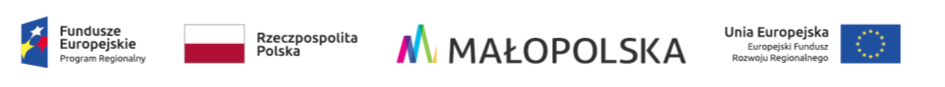 Załącznik 6.3Szczegółowy OPIS PRZEDMIOTU ZAMÓWIENIAZADANIE NR 6 - ZAKUP, DOSTAWA I MONTAŻ TABLIC NARZĘDZIOWYCHDotyczy: Zakupu, dostawy i montażu tablic narzędziowych dla Uniwersytetu Rolniczego im. Hugona Kołłątaja w Krakowie w ramach projektu nr RPMP.01.01.00-12-0080/19 pn.: „Budowa Centrum Innowacji oraz Badań Prozdrowotnej i Bezpiecznej Żywności” współfinansowanego w ramach Regionalnego Programu Operacyjnego Województwa Małopolskiego na lata 2014-2020, Oś Priorytetowa 1 Gospodarka wiedzy, Działanie 1.1 Infrastruktura badawcza sektora nauki, z Europejskiego Funduszu Rozwoju Regionalnego.DZP-291-3684/2022Przedmiotem zamówienia jest zakup, dostawa i montaż tablic narzędziowych w ramach projektu nr RPMP.01.01.00-12-0080/19 pn.: „Budowa Centrum Innowacji oraz Badań Prozdrowotnej i Bezpiecznej Żywności” współfinansowanego w ramach Regionalnego Programu Operacyjnego Województwa Małopolskiego na lata 2014-2020, Oś Priorytetowa 1 Gospodarka wiedzy, Działanie 1.1 Infrastruktura badawcza sektora nauki, z Europejskiego Funduszu Rozwoju Regionalnego na potrzeby wyposażenia budynku Centrum Innowacji oraz Badań Prozdrowotnej i Bezpiecznej Żywności Uniwersytetu Rolniczego w Krakowie. Poniżej przedstawiono szczegółowy opis przedmiotu zamówienia w zakresie ilości i opisu zamawianych tablic narzędziowych z możliwością powieszenia na ścianie, posiadających uchwyty na narzędzia oraz plastikowe boksy (Zadanie nr 6 pn. Zakup, dostawa i montaż tablic narzędziowych). Pojedynczy zestaw winien obejmować plastikowe panele o łącznej powierzchni 1 sztuki 1,8 m2. Jeden zestaw winien składać się z następujący elementów:perforowana tablica narzędziowa, minimum 11 pojemników o wymiarach 102 x 100 x 60 mm (+/- 20 % w rozmiarze pojemnika),minimum 8 pojemników o wymiarach 102 x 160 x 75 mm (+/- 20 % w rozmiarze pojemnika),minimum 4 pojemniki o wymiarach 102 x 215 x 75 mm (+/- 20 % w rozmiarze pojemnika),minimum 1 uniwersalny uchwyt na narzędzia, który zawiera co najmniej minimum 20 otworów na narzędzia, minimum 1 uchwyt na co najmniej 8 kluczy, minimum 8 haków o długości co najmniej 40 mm, minimum 8 haków o długości co najmniej 30 mmZamawiana ilość - 2 zestawy